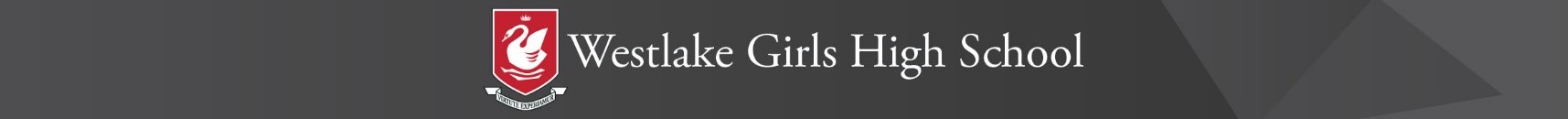 COURSE MATERIALS 2023 – YEAR 9CORE SUBJECTS English (includes workbook) $30.00 ESOL$30.00Mathematics & Statistics (includes Education Perfect) $30.00 Science & Extension Science (includes Education Perfect and Scipad) $40.00 Social Studies $10.00 Physical Education $10.00 Health$10.00STEAM$50.00NINE OPTION SUBJECTS (Course Materials) including Technology, Creative Arts, Languages$100.00Te Reo Maori Language Education Perfect$10.00SCHOOL DONATION   1 Student - $545. Family - $730